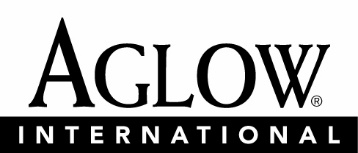 How to Prepare a Personal Identity StatementWe draw our identity from how we are known in Heaven. God relates to us in our time on earth as He fully sees us. He has sent us here to reign and rule. Therefore, it is of extreme importance that we gather His words and thoughts towards us and write them down to keep before our eyes. All of hell is set to stop us from being everything that God has said. We overcome by the word of our testimony about who God is and who He is for and in us.1. Begin to gather the things that God has spoken to you - possible sources:Prophetic wordsLife or inheritance scriptures (those verses in the Bible that seem to have been written just for you)Words He has spoken to your heartHeart dreamsNight dreamsVisionsCommon words that He speaks through others to youIt may be something unique that God has done in your life. One woman wrote hers using all the ways the enemy had come against her in her life. She wrote the opposite things for her identity statement and it was powerful!If you have none of the above sources, choose a number between 1 and 150. That number is a Psalm for you. Go to that Psalm and ask the Holy Spirit to point out phrases or key words that God has attached to your identity.2. It is good to put all the words, scriptures, etc. in an easily accessible format - such as typing them out or writing on 3x5 cards, etc. If there are many, you may want to pull out the ones that are most important to you and out of those, bullet the main points.3. Look for common threads in each category and begin to develop a bullet point profile of how God sees you. Doing this enables you to see a picture that could be forming. Remember that God works from the whole to the particular. (See Game Changers Part 1, page 11.)* God is standing in the future, seeing you complete and He is speaking to you in the present, giving you a piece of the puzzle that most times only makes sense as you continue to move forward. In fact, you can take those pieces and use them as weapons of warfare. Think of David who had a prophecy to be king. When he went before Goliath, he hadn't been a king yet, so guess what? David wasn't the one who was going to be defeated!Example: A man had a prophetic word that he would go to Africa. His Doctor gave him a diagnosis of cancer with 6 months to live. The man was angry and thought the prophet gave a false word. The prophet said, “Who are you going to believe? God who said you will go to Africa, or the Doctor who said you will die in 6 months?” The man used his prophetic word to wage war against the diagnosis. Cancer left and the man went to Africa! As you uncover the words God has spoken over you, you can use them to challenge your circumstances rather than allowing the circumstances to challenge your words and identity.4. Put your words, scriptures, etc. into three categories - those fulfilled, those partially fulfilled, those that haven’t begun to be fulfilled. Ask God to stir your passion for the upgrades He has for you in those words, and how/why to pursue them.5. Start writing your identity statement. Ask for help from the Holy Spirit. He is committed to helping you discover this. Make 4-6 declarative sentences from the list of words, scriptures, dreams, etc that you have written down in the above steps. Form the statements so that they say, “I am”. It’s okay if you don’t have it just right at first. Keep playing with it. 6. This is the hardest part. Read it to another person. Start declaring it outloud over yourself. This is why it’s important to make it concise - so you can memorize it, declare it, pray it, say it, etc.7. Because we are ever growing in our discovery of seeing ourselves from Heaven’s point of view, you will want to revisit your identity statement yearly and give it a makeover so that it grows with you.Enjoy the journey!* Excerpt from GameChangers, Session 1, page 11:God always works from the whole to the particular. If you are going to accept your identity, you have to accept the whole identity. Abraham had to accept that “I am going to be the father of many nations” even when he had no children. You have to accept the whole of who you are to be a Game Changer. You have to study your words. You have to start seeing yourself the way God sees you. Write it out. You have to do it as a matter of absolute urgency.